Faculty Profile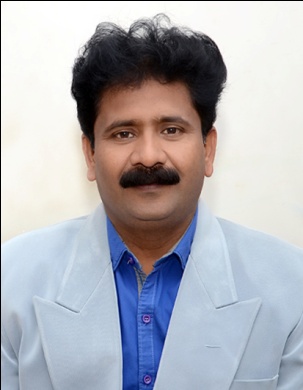 Dr. Chandravadan Mohanrao NaikAssistant Professor- HistoryPhone 9036514051Email: chandravadann99@gmail. ComEducational Qualification Ph.D, Modern Period, Shivaji University, Kolhapur(1999)M.A History , Shivaji University ,Kolhapur  (1996)Research / Academic ContributionResearch AreaModern PeriodProjects                         Minor Research Projects   - 02 (Completed.)     1) Historical study of socio-religious Monuments around Nipani      Town in Belgaum District of Karnataka State (Rs.55000/   from UGC)       2)    A Growth of Textile Industry and study of socio-economic conditions of Textile workers in Ichalkaranji (Rs.95000/ from UGC)Research Articles/Papers Papers Published Total - 33)S: 05N: 06IN: 22Books : “Glimpses of Ichalkaranji city”  at LULU Publication,USAAwards1.Received “The Hutatma Caption Vasant Kumar Chavan Scholarship” in 1995.2. Received “Parampujya Harikaka Gosavi Prize” in 1996.3. First in Entire History Subject in M.A. Examination in Shivaji University (1996)4. Received Shivaji University, Department Fellowship in 1996 for Ph.D.5. The International Education and Leadership Summit Awards “Distinguished Faculty Awards”  2015 from Confederation of Indian Universities, New Delhi  and Indo Global Chamber of Commerce, Industries and Agriculture Pune, on 15th March 20156. Best Teacher Award from Only friendship group , Mangur on 26th January 2016.